Publicado en Madrid el 11/03/2021 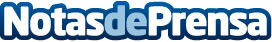 El patrimonio de la Escuela de Minas y Energía de la UPM, un ejemplo de colaboración entre entidadesUn pedazo del pasado, presente y futuro de la minería y la energía española, cuidado con mimo y orgullo por esta centenaria institución universitaria de reconocido prestigio internacional, para que las sucesivas generaciones de estudiantes y toda la sociedad madrileña puedan disfrutarlo. Su emblema es el magnífico palacete de Ríos Rosas 21, en el barrio de Chamberí, que custodia las colecciones de su biblioteca histórica y museos. Sin duda, un edificio vivo, abierto a la ciudad y conectado al mundoDatos de contacto:Gabinete de Comunicación y Responsabilidad Social Universitaria de la ETSIME-UPM+34 683 38 14 65Nota de prensa publicada en: https://www.notasdeprensa.es/el-patrimonio-de-la-escuela-de-minas-y-energia Categorias: Artes Visuales Historia Madrid Industria Minera Sector Energético http://www.notasdeprensa.es